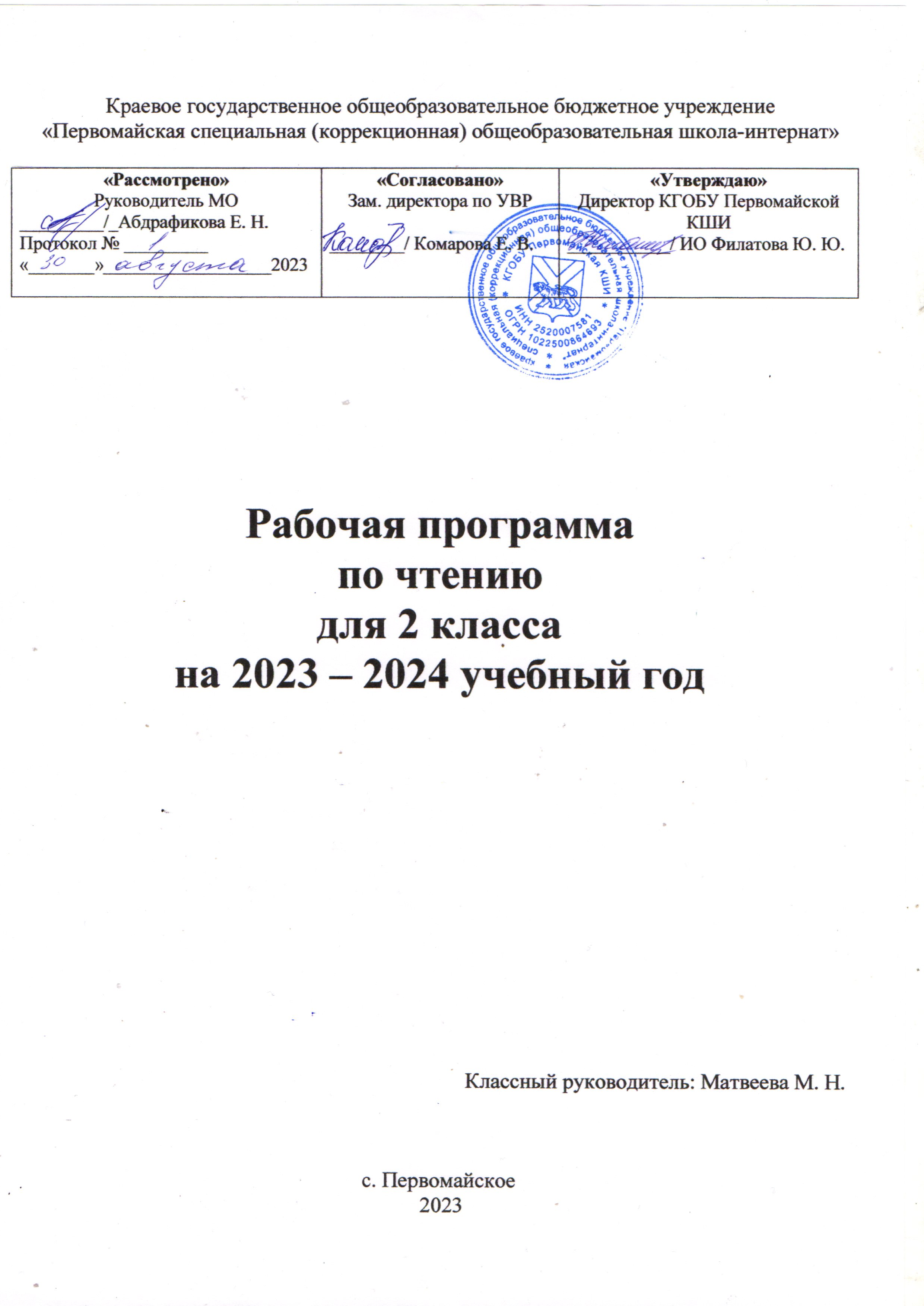 ПОЯСНИТЕЛЬНАЯ ЗАПИСКАРабочая программа по учебному предмету «Чтение» составлена на основе Федеральной адаптированной основной общеобразовательной программы обучающихся с умственной отсталостью (интеллектуальными нарушениями), далее ФАООП УО (вариант 1), утверждена приказом Министерства просвещения России от 24.11.2022г № 1026  и адресована обучающимся с легкой умственной отсталостью (интеллектуальными нарушениями) с учетом реализации особых образовательных потребностей.Федеральный закон от 29 декабря 2012 г. №273-Ф3 «Об образовании в Российской Федерации (в ред. Федеральных законов от 17. 02. 2-21 № 10-Ф3, от 24. 03. 2021 №51-Ф3, от 05. 04. 2021 №85-Ф3, от 20. 04. 2021 №95-Ф3, от 30. 04. 2021 № 114-Ф3, от 11. 06. 2021 №170=Ф3, от02. 07. 2021 №310-Ф3, от 02. 07. 2021 №351-Ф3;	Приказ Министерства образования и науки Российской Федерации от 19. 12. 2014 №1599 «Об утверждении федерального государственного образовательного стандарта образования обучающихся с умственной отсталостью (интеллектуальными нарушениями)»	ФАООП УО (вариант 1) адресована обучающимся с легкой умственной отсталостью (интеллектуальными нарушениями) с учетом реализации их особых образовательных потребностей, а также индивидуальных особенностей и возможностей.   Учебный предмет «Чтение» относится к предметной области «Язык и речевая практика» и является обязательной частью учебного плана. В соответствии с учебным планом рабочая программа по учебному предмету «Чтение» во 2 классе рассчитана на 34 учебные недели и составляет 136 часов в год (4 часа в неделю).Федеральная адаптированная основная общеобразовательная программа определяет цель и задачи учебного предмета «Чтение».Цель обучения - учить правильному чтению слов, предложений и текстов по слогам.Задачи обучения:воспитание у обучающихся интереса к чтению;формирование техники чтения: правильного и выразительного чтения, обеспечение постепенного перехода от послогового чтения к чтению целым словом;формирование навыков сознательного чтения: читать доступный пониманию текст вслух, шёпотом, а затем и про себя, осмысленно воспринимать содержание прочитанного, сопереживать героям произведения, давать оценку их поступкам во время коллективного анализа;развитие у обучающихся умения общаться на уроке чтения: отвечать на вопросы педагогического работника, спрашивать о непонятных словах, делиться впечатлениями о прочитанном, дополнять пересказы текста, рисовать к тексту словесные картинки, коллективно обсуждать предполагаемый ответ.Рабочая программа по учебному предмету «Чтение» во 2 классе определяет следующие задачи:формирование умения читать слова со сходными по звучанию и артикуляции звуками, со стечением согласных, с разделительными «ь» и «ъ» знаками;развитие умения соблюдать при чтении интонацию в соответствии со знаками препинания; формирование умения отвечать на вопросы по содержанию прочитанного в связи с рассматриванием иллюстраций к тексту, картин; нахождение в тексте предложений для ответа на вопросы; умение элементарно оценивать прочитанное;формирование умения пересказывать содержание прочитанного по вопросам учителя или картинному плану;формирование навыка сознательного, правильного и выразительного чтения.СОДЕРЖАНИЕ ОБУЧЕНИЯУчебный предмет «Чтение» во 2 классе играет особую роль в развитии обучающихся с нарушениями интеллекта. Формирование навыка чтения, с одной стороны, представляет собой важнейший результат изучения данного предмета, с другой – значимое средство освоения других учебных предметов. В процессе уроков чтения обучающиеся расширяют, систематизируют и обобщают знания об окружающей действительности, корректируется и развивается их аналитико-синтетическая деятельность, формируются коммуникативно-речевые навыки, необходимые для полноценной реализации диалогической и монологической форм речи. Чтение художественных произведений различных жанров способствует уточнению нравственных ориентиров, формированию основ нравственного сознания и поведения, развитию умения эмоционально сопереживать.В процессе обучения целесообразно использовать следующие методы и приемы:словесный метод (рассказ, объяснение, беседа, работа с учебником);наглядный метод (метод иллюстраций, метод демонстраций);практический метод (упражнения, практическая работа);репродуктивный метод (работа по алгоритму).Содержание разделовПЛАНИРУЕМЫЕ РЕЗУЛЬТАТЫЛичностные:элементарные представления о дисциплинированном и воспитанном поведении на уроке и вне его;представления о смысле учения в школе;способность проявлять заботу и внимание к окружающим людям и животным;способность вступать в коммуникацию;элементарные представления о дружбе и товариществе; трудолюбии и лени и некоторые др.;элементарные представления о нравственно-этических ценностях (помощь другому человеку; выражение сочувствия; благодарности; выполнение общепринятых правил и т.д.).Предметные:Минимальный уровень:воспринимать на слух небольшие по объему и несложные по содержанию тексты;отвечать на вопросы по фактическому содержанию прочитанного текста;устанавливать несложные смысловые отношения с опорой на вопросы и/или иллюстрацию;читать по слогам короткие тексты;соотносить прочитанный текст или отрывок из него с иллюстрацией;читать наизусть 2-3 небольших по объему стихотворения.Достаточный уровень:отвечать на вопросы по фактическому содержанию прослушанного и прочитанного текста;устанавливать несложные смысловые связи, в том числе причинно-следственные, с опорой на вопросы и/или иллюстрации;читать плавно по слогам небольшие по объему тексты с переходом на плавное чтение целым словом двухсложных слов, простых по семантике и структуре;пересказывать тексты по вопросам, картинному плану;выразительно читать наизусть 3-5 стихотворений. Система оценки достиженийОценка личностных результатов предполагает, прежде всего, оценку продвижения обучающегося в овладении социальными (жизненными) компетенциями, может быть представлена в условных единицах:0 баллов - нет фиксируемой динамики;1 балл - минимальная динамика;2 балла - удовлетворительная динамика;3 балла - значительная динамика.Оценка достижений обучающимися предметных результатов базируется на принципах индивидуального и дифференцированного подходов. Во втором полугодии 2 класса текущий контроль по предмету «Чтение» осуществляется в форме устных ответов индивидуально или фронтально.При оценке устных ответов принимается во внимание:чтение текста, пересказ содержания произведения (полно, кратко, выборочно);выразительное чтение наизусть или с листа на материале изучаемых программных произведений;умение ориентироваться в тексте; знание литературных произведений.  Оценка «5» - ставится обучающемуся, если он: читает целыми словами правильно, с 1 – 2 самостоятельно исправленными ошибками; читает выразительно, с соблюдением синтаксических и смысловых пауз, логических ударений; отвечает на вопросы и передаёт содержание прочитанного полно, правильно, последовательно; твёрдо знает наизусть текст стихотворения и читает его выразительно.Оценка «4» -  ставится обучающемуся, если он читает целыми словами, некоторые трудные слова – по слогам; допускает 1 – 2 ошибки при чтении, соблюдение смысловых пауз, логических ударений, допускает неточности в ответах на вопросы и при пересказе содержания, но исправляет их самостоятельно или с незначительной помощью учителя; допускает при чтении наизусть 1-2 самостоятельно исправляемые ошибки; читает наизусть недостаточно выразительно. Оценка «3» - ставится обучающемуся, если он читает, в основном, целыми словами, трудные слова – по слогам; допускает 3-4 ошибки при чтении, соблюдении смысловых и синтаксических пауз, логических ударений; отвечает на вопросы и пересказывает содержание прочитанного с помощью учителя; обнаруживает при чтении наизусть нетвёрдое усвоение текста.Оценка «2» - не ставится.ТЕМАТИЧЕСКОЕ ПЛАНИРОВАНИЕ№ п/пНазвание раздела, темыКоличество 
часовКонтрольные работы1Осень пришла - в школу пора!201 (тест)2Почитаем-поиграем101 (тест)3В гостях у сказки141 (тест)4Животные рядом с нами151 (тест)5Ой, ты зимушка - зима!161 (тест)6Что такое хорошо и что такое плохо171 (тест)7Весна идет!191 (тест)8Чудесное рядом131 (тест)9Лето красное121 (тест)Итого:Итого:1369№ Тема предметаКол-во часовПрограммное содержаниеДифференциация видов деятельностиДифференциация видов деятельности№ Тема предметаКол-во часовПрограммное содержаниеМинимальный уровеньДостаточный уровеньОсень пришла- в школу пора – 20часовОсень пришла- в школу пора – 20часовОсень пришла- в школу пора – 20часовОсень пришла- в школу пора – 20часовОсень пришла- в школу пора – 20часовОсень пришла- в школу пора – 20часов1Стихотворение «Кончилось лето»1Восприятие стихотворения на слух, ответы на вопросы учителя.Расширение знаний о приметах осени.Формирование навыка чтения по слогамВоспринимают на слух стихотворение, отвечают на вопросы. 
Читают прямые открытые слоги и односложные слова. Читают словосочетания с отработанными словами. Называют приметы осениВоспринимают на слух стихотворение.
Отвечают на вопросы к стихотворению. 
Читают плавно по слогам. Называют приметы осени. Соотносят строки стихотворения с иллюстрациями2«Игра в слова»1Формирование навыка чтения по слогам.Обобщение знаний о гласных буквахЧитают по слогам. Называют гласные буквыЧитают плавно по слогам. 
Находят в словах гласные буквы. Выразительно читают диалог3По В.Голявкину.Рассказ «Все куда-нибудь идут»1Знакомство с правилами поведения в школе.Восприятие текста на слух, ответы на вопросы учителя. Формирование навыка чтения по ролямЧитают по слогам. Отвечают на вопросы учителя.
Называют правила поведения по вопросам учителя.
Рассматривают иллюстрацию. 
Соотносят содержание текста с иллюстрациейЧитают по ролям с интонацией, соответствующей знакам препинания. 
Читают по слогам многосложные слова и слова со стечением согласных. 
Отвечают на вопросы к стихотворению.
Называют правила поведения4Рассказ «Первый урок»1Восприятие текста на слух, ответы на вопросы учителя. Соотнесение иллюстрации с текстомФормирование навыка чтения по слогамВоспринимают на слух текст. 
Читают по слогам. Отвечают на вопросы учителя. 
Оценивают поведение персонажей, изображённых на иллюстрации, с опорой на вопросыВоспринимают на слух текст. Отвечают на вопросы. 
Читают по слогам.
Соотносят картинку с текстом. Устанавливают причинно-следственные связи между поступками героев рассказа. Уясняют нравственный смысл понятия «правила поведения на уроке»5Рассказ «Мы рисуем»1Ответы на вопросы к тексту, прочитанному учителем.Составление рассказа по иллюстрации.Формирование навыка чтенияЧитают по слогам. Отвечают на вопросы учителя. 
Подбирают слова к иллюстрациям. 
Рисуют рисунок по текстуЧитают плавно по слогам. Отвечают на вопросы к тексту. Графически иллюстрируют, составляют рассказы на темы иллюстраций6Я.Аким.Стихотворение «Грибной лес»1Определение основной мысли текста, прочитанного учителем.Подбор слов к иллюстрациям.Формирование навыка чтенияПонимают основную мысль текста. 
Читают по слогам. Отвечают на вопросы учителя. 
Составляют предложения по сюжетным картинкамОпределяют основную мысль. Отвечают на вопросы к тексту. Читают плавно по слогам.  Подбирают слова к иллюстрациям. Устанавливают смысловые связи в тексте7«Игра в слова»1Ответы на вопросы к тексту, прочитанному учителем.Выделение и называние согласных букв.Формирование навыка чтения по слогам.Соотнесение текста с иллюстрациейОтвечают на вопросы учителя к тексту. 
Называют согласные буквы. Читают по слогам.
Соотносят текст с иллюстрациейЧитают плавно по слогам. Отвечают на вопросы к тексту. Соотносят текст с иллюстрацией. Читают предложения с добавлением пропущенного слова8По В.Дурову.Сказка «Слон Бэби»1Восприятие текста на слух, ответы на вопросы учителя. Составление рассказа по иллюстрации.Формирование навыка чтенияВоспринимают на слух текст. 
Читают по слогам. Отвечают на вопросы учителя с опорой на иллюстрации. 
Составляют рассказ с помощью учителяВоспринимают на слух текст. Отвечают на вопросы к тексту. Читают по слогам.
Соотносят содержание текста с иллюстрацией. 
Коллективно обсуждают тему «Зачем я хожу в школу»9Б.Заходер.Стихотворение «Птичья школа»1Повторение правил поведения на уроке.Подбор слов к иллюстрациям. Составление рассказа о правилах поведения на урокеЧитают по слогам. Отвечают на вопросы учителя. 
Подбирают слова к картинкам с помощью учителя.
Составляют короткий рассказ с помощью учителяЧитают плавно по слогам. 
Отвечают на вопросы к тексту. 
Подбирают слова к картинкам. Выражают элементарные суждения и умозаключения. Составляют короткий рассказ о правилах поведения на уроке10По Н.Сладкову.Рассказ «Осенние подарки»1Восприятие сказки на слух, ответы на вопросы.Знакомство с приметами осени.Формирование навыка чтения. Составление рассказа по иллюстрацииВоспринимают на слух сказку. 
Читают по слогам. Отвечают на вопросы учителя.
Называют приметы осени. Составляют рассказ опорой на иллюстрации с помощью учителяВоспринимают сказку на слух. Отвечают на вопросы к тексту. Читают плавно по слогам.  Составляют рассказ по картинке. Делают выборочный пересказ с опорой на сюжетные картинки и вопросы учителя11Рассказ «В парке»1Ответы на вопросы к тексту, прочитанному учителем.Соотнесение картинки с текстом, подбор слов из рассказа.
Нахождение в тексте образных сравнений.
Формулирование основной мысли текстаФормирование навыка чтения по слогамВоспринимают текст на слух, определяют основную мысль с помощью учителя. Читают по слогам. Отвечают на вопросы учителя.
Соотносят картинку с текстом с помощью учителяЧитают плавно по слогам. Отвечают на вопросы к тексту. Соотносят картинку с текстом, подбирая слова из рассказа. Находят в тексте образные сравнения. 
Устанавливают смысловые связи между эмоциональным состоянием героев рассказа и причинами, его вызвавшими12«Отгадай загадку»1Выделение и называние согласных букв.Чтение и отгадывание загадки.Соотнесение отгадки с картинкамиВыделяют согласные буквы с помощью учителя и называют их. 
Отгадывают загадки. Читают по слогам. Отвечают на вопросы учителя Читают по слогам.
Отвечают на вопросы к тексту. Соотносят картинку с текстом. Отгадывают загадки. 
Читают предложения с добавлением пропущенной буквы или слова13М.Ивенсен.Стихотворение «Падают, падают листья»1Восприятие стихотворения на слух, ответы на вопросы учителя. Составление рассказа по иллюстрации.Формирование навыка чтения.Заучивание стихотворения наизустьВоспринимают текст на слух. 
Читают по слогам. Отвечают на вопросы учителя.
Выразительно читают, с опорой на образец чтения учителя. 
Составляют рассказ по иллюстрации с помощью учителяВоспринимают текст на слух. Отвечают на вопросы к тексту. Читают плавно по слогам. Соотносят картинку с текстом. Определяют настроение стихотворения.
Заучивают наизусть.
Составляют рассказ по иллюстрации14По В.Корабельникову.Рассказ «Осенний лес»1Ответы на вопросы к тексту, прочитанному учителем.Правильное чтение трудных слов. Формирование навыка выборочного чтения. Составление рассказа по иллюстрацииСлушают рассказ. 
Читают правильно трудные слова.
Читают по слогам. 
Отвечают на вопросы учителя по содержанию текста. 
Составляют рассказ по иллюстрации по вопросам учителяЧитают плавно по слогам. Отвечают на вопросы к тексту. Составляют рассказ по картинке. Читают текст выборочно с опорой на вопросы учителя.
Выражают элементарные суждения и умозаключения15По К.Ушинскому.Рассказ «Всякой вещи свое место»1Восприятие текста на слух, ответы на вопросы учителя. Соотнесение картинки с текстом, подбор слов из рассказа.Формирование навыка чтения по слогамВоспринимают текст на слух. 
Читают по слогам. 
Отвечают на вопросы учителя.
Уясняют смысл правил культуры поведения и необходимости их выполнения.
Соотносят картинку с текстом, подбирают слова по вопросам учителяВоспринимают текст на слух. Отвечают на вопросы к тексту. Читают плавно по слогам.  Соотносят картинку с текстом. Подбирают слова.
Формулируют элементарные суждения и умозаключения с опорой на вопросы. 
Уясняют смысл правил культуры поведения и необходимости их выполнения16«Игра в слова»1Знание и называние пар букв. Формирование навыка чтения по слогам.Соотнесение слов с иллюстрациямиНазывают буквы. 
Читают по слогам.Соотносят слова с иллюстрациями с помощью учителяЧитают плавно по слогам. Соотносят слова с иллюстрациями. Соблюдают интонацию, соответствующую знаку препинания в конце предложения17Д.Летнева.Стихотворение «Хозяин в доме»1Восприятие стихотворения на слух, ответы на вопросы учителя. Подбор слов к иллюстрациям.
Сравнение поступков героев стихотворения и героя рассказа К. Ушинского «Всякой вещи свое место». 
Формирование навыка чтенияВоспринимают на слух стихотворение. 
Читают по слогам. Отвечают на вопросы учителя.
Подбирают слова к картинкам. 
Сравнивают поступки героев стихотворения и рассказа К. УшинскогоВоспринимают текст на слух.Отвечают на вопросы к тексту. Читают плавно по слогам. Соотносят картинку с текстом. Устанавливают смысловые связи между поступками героя и их последствиями. 
Сравнивают поступки героев стихотворения и рассказа К. Ушинского18По В.Голявкину.Рассказ «Зачем дети ходят в школу?»1Ответы на вопросы к тексту, прочитанному учителем.Элементарная оценка поступков героев рассказа. 
Соотнесение картинки с текстом, подбор слов из рассказа.Формирование навыков чтения по слогам.
Составление рассказа о школе с опорой на картинкиСлушают рассказ. 
Читают по слогам. Отвечают на вопросы учителя. 
Соотносят слова с предметными картинками. Составляют рассказ о школе по сюжетным картинкамЧитают плавно по слогам, используя вопросительную и повествовательную интонацию. Отвечают на вопросы к тексту. Подбирают слова.
Составляют рассказ о школе. Обсуждают проблемный вопрос «Почему нужно учиться»19Стихотворение «Игра в слова»1Знание и называние согласных букв.Чтение слогов и слов.Соотнесение текста с иллюстрациями.
Составление предложений по сюжетным картинкамНазывают согласные буквы. Читают по слогам. Соотносят текст с иллюстрациями. 
Читают считалки по слогам. Подбирают слова к картинкам с помощью учителяНазывают буквы гласные и согласные. 
Читают слоги, слова и короткие предложения с акустически сходными согласными звуками. Составляют короткие предложения по сюжетным картинкам20По А.Тумбасову.Рассказ «Серый вечер».Обобщение по разделу «Осень пришла - в школу пора»1Ответы на вопросы к сказке, прочитанной учителем. 
Пересказ текста по вопросам учителя.
Формирование навыка выборочного чтения. 
Составление рассказа по картинке про осень.Выполнение теста по разделу «Осень пришла- в школу пора».Ответы на вопросы по разделуСлушают сказку. 
Читают по слогам. Отвечают на вопросы учителя. 
Составляют рассказ об осени по сюжетным картинкам с помощью учителя.Выполняют тест с помощью учителя.
Отвечают на вопросы по разделуОтвечают на вопросы к тексту, используя выборочное чтение. Пересказывают по вопросам учителя. 
Составляют рассказ об осени. Устанавливают причинно-следственные связи с опорой на вопросы.Выполняют тест самостоятельно.
Отвечают на вопросы по разделуПочитаем- поиграем – 10 часовПочитаем- поиграем – 10 часовПочитаем- поиграем – 10 часовПочитаем- поиграем – 10 часовПочитаем- поиграем – 10 часовПочитаем- поиграем – 10 часов21По А.Шибаеву.Рассказ «Одна буква»1Восприятие текста на слух, ответы на вопросы учителя. Выделение главной мысли произведения.
Формирование навыка участия в частично-поисковой беседе по тексту.Формирование навыка чтенияВоспринимают текст на слух. Отвечают на вопросы учителя. Читают по слогам. 
Участвуют частично - поисковой беседе по тексту с опорой на вопросы учителяЧитают плавно по слогам. 
Отвечают на вопросы к тексту. Участвуют в частично - поисковой беседе по тексту. 
Выделяют главную мысль произведения22А.Усачев.Стихотворение «Слоги»1Выразительное чтение стихотворения.Составление слов из слоговЧитают по слогам. 
Составляют слова из слогов с помощью учителя.
Уясняют нравственный смысл понятия «доброта»Читают плавно по слогам. Самостоятельно составляют из слогов слова.
Уясняют нравственный смысл понятия «доброта»23Стихотворение «Игра в слова»1Правильное чтение слогов и слов.Отгадывание загадки, соотнесение отгадки с картинкой.Ответы на вопросы к текстуЧитают по слогам слоги и слова.
Отгадывают загадки. Соотносят с картинками. Отвечают на вопросы с помощью учителяЧитают плавно по слогам. 
Отвечают на вопросы к тексту. Отгадывают загадки, соотносят с картинками24По С.Иванову.Сказка «Дразнилка»1Ответы на вопросы к тексту, прочитанному учителем. 
Подбор слов к иллюстрациям.Формирование навыка чтенияЧитают по слогам. 
Отвечают на вопросы к тексту с помощью учителя. Подбирают слова к иллюстрациям по вопросам учителяЧитают плавно по слогам. 
Соотносят слова с картинками. Устанавливают смысловые связи между эмоциональным состоянием героев сказки и причиной, его вызвавшим25К.Чуковский.Стихотворение «Черепаха»1Определение основной мысли текста, прочитанного учителем.
Правильное чтение трудных слов.Составление рассказа по картинкеВоспринимают на слух текст, определяют основную мысль с помощью учителя. 
Правильно читают трудные слова. 
Читают по слогам. Отвечают на вопросы учителяОпределяют основную мысль текста.  Отвечают на вопросы к тексту. Читают плавно по слогам. Составляют рассказ по картинке. Уясняют эмоциональное состояние героев сказки и причин, его вызвавших26Дж.Ривз.Стихотворение «Шумный Ба-Бах»1Восприятие стихотворения текста на слух, ответы на вопросы учителя. Правильное чтение трудных слов.Составление рассказа по картинкеВоспринимают текст на слух. Отвечают на вопросы учителя. Придумывают названия домашних животных с опорой на содержание стихотворения. Находят животных на картинкеЧитают плавно по слогам.
Отвечают на вопросы к тексту. Читают трудные слова.
Составляют рассказ по картинке. Придумывают названия домашних животных с опорой на содержание стихотворения27Л.Яхнин.Стихотворение «Если плачет кто-то рядом»1Восприятие стихотворения на слух, ответы на вопросы учителя. Правильное чтение трудных слов.Формирование навыка выразительного чтения.Соотнесение картинки с текстомВоспринимают стихотворение на слух. 
Отвечают на вопросы учителя. Читают по слогам трудные слова. 
Подбирают слова к картинкам с помощью учителяЧитают плавно по слогам.
Отвечают на вопросы к тексту. Соотносят картинку с текстом. Подбирают слова. 
Объясняют значения слов, образных сравнений с опорой на вопросы. Заучивают наизусть по выбору28Загадки про животных1Выразительное чтение загадок. Отгадывание загадки.Нахождение отгадки на картинкахЧитают по слогам. 
Работают над интонационной выразительностью речи с помощью учителя. Отгадывают загадки, находят отгадкиЧитают плавно по слогам. 
Правильно передают тембровую окраску устной речи.
Отгадывают загадки, соотносят с картинками29Стихотворение «Доскажи словечко»1Выразительное чтение стихотворения.Отгадывание загадки.Нахождение отгадки на картинкахЧитают по слогам. 
Работают над интонационной выразительностью речи с помощью учителя. Отгадывают загадки, находят отгадкиЧитают плавно по слогам. Отгадывают загадки, соотносят с картинками. 
Подбирают слова-рифмы. 
Правильно передают тембровую окраску устной речи. 
Составляют предложения по сюжетным картинкам с опорой на текст загадок30Сказка «Кто квакает, кто крякает, а кто каркает». Обобщение по разделу«Почитаем-поиграем»1Определение главной мысли сказки, прочитанной учителем. 
Ответы на вопросы.Выполнение теста по разделу «Почитаем-поиграем».Формирование навыка чтения.
Пересказ по вопросам учителяВоспринимают текст на слух. Определяют главную мысль по вопросам учителя. 
Читают по слогам. Выполняют тест с помощью учителя.
Составляют предложения к картинкам с помощью учителяЧитают плавно по слогам.  
Отвечают на вопросы к тексту. Выделяют главную мысль произведения.Выполняют тест самостоятельно.Пересказывают по вопросам учителя. Называют глаголы звучания, использованные в тексте, составляют с ними предложенияВ гостях у сказки - 14 часовВ гостях у сказки - 14 часовВ гостях у сказки - 14 часовВ гостях у сказки - 14 часовВ гостях у сказки - 14 часовВ гостях у сказки - 14 часов31Русская народная сказка «Лиса и волк»1Восприятие сказки на слух, ответы на вопросы учителя. Оценка поступков героев.Соотнесение текста с серией сюжетных картинок.Пересказ по вопросам учителя. Чтение по ролям с передачей тона героев сказкиВоспринимают на слух сказку. Читают по слогам. 
Отвечают на вопросы учителя. Оценивают поступки героев с опорой на картинки.Показывают картинки к сказке. 
Составляют предложения к картинкам с помощью учителяЧитают плавно по слогам. Оценивают поступки героев. Пересказывают по вопросам учителя. Определяют характер волка и лисы по поступкам и высказываниям. Устанавливают причинно-следственные связи в поведении героев сказки. 
Читают по ролям с передачей тона героев сказки32Русская народная сказка «Гуси и лиса»1Восприятие сказки на слух, определение главных героев.Формирование навыков чтения по ролям.
Передача голосом интонации, соответствующие характеру героя. Пересказ сказки по вопросам учителя с опорой на картинкуСлушают сказку.
Отвечают на вопросы учителя. Составляют высказывания по сюжетным картинкам. Пересказывают с помощью учителяЧитают по ролям, передавая голосом интонации, соответствующие характеру героя.
Оценивают поступки героев. Пересказывают по вопросам учителя, опираясь на картинку.
Составляют высказывания по сюжетным картинкам.
Определяют характер героев сказки. Выразительно читают реплики героев по образцу учителя33Русская народная сказка «Лиса и козел»1Ответы на вопросы сказки, прочитанной учителем, определение главных героев.Формирование навыков чтения по ролям.Пересказ сказки по сюжетным картинкамВоспринимают на слух сказку. Отвечают на вопросы учителя. Называют главных героев. Пробуют читать по ролямЧитают плавно по слогам.
Называют главных героев. Пересказывают по картинкам. Определяют характер героев сказки. Устанавливают причинно-следственные связи между событиями, поведением героев и их характером. 
Передают голосом интонации, соответствующие характеру героя34По Л.Толстому.Сказка «Мышка вышла гулять»1Определение главной мысли сказки, прочитанной учителем.
Оценка поступков героев.Соотнесение текста с картинкой.Пересказ по вопросам учителя.Чтение по ролям с вопросительной и восклицательной интонациейСлушают сказку, определяют главную мысль по вопросам учителя.
Оценивают поступки героев с опорой на картинки. Соотносят текст с картинкой. Читают по слогамЧитают по ролям. 
Оценивают поступки героев. Пересказывают по вопросам учителя. Читают п по ролям с вопросительной и восклицательной интонацией. Уясняют правила безопасного поведения при встрече с незнакомцами35Стихотворение «Отгадай загадку»1Выразительное чтение и отгадывание загадки.Соотнесение отгадки с картинками.Рисование отгадкиОтгадывают загадки и читают по слогам. 
Отвечают на вопросы учителя.  Соотносят с картинками. Рисуют отгадки по трафаретуОтгадывают загадки и выразительно читают с интонацией, соответствующей знакам препинания. 
Соотносят отгадки с картинками. Рисуют отгадки. 
Выполняют упражнения в словообразовании относительных прилагательных; согласовании прилагательных с существительными в мужском роде36Литовская сказка «Волк и баран»1Ответы на вопросы к сказке, прочитанной учителем.
Оценка поступков героев.Соотнесение текста с картинкой.Пересказ по вопросам учителяСлушают сказку. 
Отвечают на вопросы. 
Читают по слогам. 
Участвуют в работе по оценке героев и событий с опорой на вопросы учителя и картинки. Пробуют пересказывать с помощью учителяЧитают по ролям. 
Оценивают поступки героев. Соотносят текст с картинками. Пересказывают по вопросам учителя. Определяют характер героев сказки по их поступкам. 
Формулируют элементарные суждения и умозаключения с опорой на вопросы. 
Читают с соблюдением знаков препинания37По С.Прокофьевой.Сказка «Сказка о том, как зайцы испугали серого волка»1Определение главной мысли сказки, прочитанной учителем. 
Определение героев и оценка их поступков.Чтение по ролям.Соотнесение текста с картинкамиВоспринимают сказку на слух, определяют главную мысль по вопросам учителя.
Участвуют в работе по оценке героев и событий с опорой на иллюстрации. 
Уясняют нравственный смысл правила не обижать тех, кто слабееЧитают по ролям, определяют главную мысль. 
Оценивают поступки героев. Пересказывают по вопросам учителя. Устанавливают причинно-следственные связи между событиями, поведением героев и их характером. 
Передают голосом интонации, соответствующие характеру героя. Уясняют нравственный смысл правила не обижать тех, кто слабее38Литовская сказка «Рак и ворона»1Определение главной мысли сказки, прочитанной учителем. 
Определение героев и оценка их поступков.Выразительное чтение по ролям.Пересказ по вопросам учителяСлушают сказку. 
Определяют главную мысль с помощью учителя. 
Читают по слогам. 
Участвуют в работе по оценке героев и событий с опорой на вопросы учителя. 
Работают над интонационной выразительностью речиЧитают по ролям, определяют главную мысль. 
Оценивают поступки героев. Пересказывают по вопросам учителя. Выявляют особенности характера героев сказки.
Читают с восклицательной и вопросительной интонацией39Казахская сказка «Заяц и черепаха»1Восприятие сказки на слух ответы на вопросы.Определение главных героев.Выразительное чтение сказки.Составление предложений к картинкамСлушают сказку. 
Читают по слогам.
Работают над интонационной выразительностью речи с помощью учителя. 
Отвечают на вопросы учителя. Участвуют в работе по оценке героев и событий с опорой на картинкиЧитают плавно по слогам. 
Называют главных героев. Пересказывают по картинкам. Оценивают поступки героев. Устанавливают причинно-следственные связи между событиями, поведением героев и их характером. 
Передают голосом интонации, соответствующие характеру героя 40Мордовская сказка «Благодарный медведь»1Определение главной мысли сказки, прочитанной учителем. 
Определение героев и оценка их поступков.Пересказ сказки по картинке и вопросам учителяВоспринимают сказку на слух. Понимают смысл сказки. Читают по слогам. 
Отвечают на вопросы учителя. Участвуют в работе по оценке героев и событий с опорой на иллюстрации и вопросы учителя. 
Пробуют пересказывать сказку  по картинке с помощью учителяЧитают целыми словами, определяют главную мысль. 
Оценивают поступки героев. Пересказывают по вопросам учителя и картинке. 
Объясняют название сказки. Устанавливают причинно-следственные связи между событиями, поведением героев и их характером. 
Передают голосом интонации, соответствующие характеру героя41Стихотворение «Игра в слова»1Называние букв Ь и Ъ.Правильное чтение слов и предложений с буквами Ь и Ъ.Соотнесение текста с картинкамиНазывают буквы Ь и Ъ. Читают по слогам. 
Подбирают слова к картинкамЧитают слова с буквами Ь и Ъ. Соотносят текст с картинками. Читают целым словом ранее отработанные слова42Якутская сказка «Как белка и заяц друг друга не узнали»1Ответы на вопросы к сказке, прочитанной учителем. 
Определение главной мысли сказки.Формирование навыка чтения, ответы на вопросы.Соотнесение текста с картинкамиСлушают сказку. 
Определяют главную мысль с помощью учителя. 
Читают по слогам. 
Отвечают на вопросы учителя. Соотносят картинки со строчками из текстаЧитают плавно по слогам, определяют главную мысль. Оценивают поступки героев. Соотносят текст с картинками. Устанавливают причинно-следственные связи между событиями, поведением героев и их характером. 
Передают голосом интонации, соответствующие характеру героя43Армянская сказка «Волк и ягненок»1Восприятие сказки на слух, определение главной мысли.Формирование навыка чтения, ответы на вопросы.Называние героев, показывание их на картинках.Пересказ сказки по вопросам учителяСлушают и понимают текст сказки. 
Читают по слогам. 
Отвечают на вопросы учителя. Участвуют в работе по оценке героев и событий по вопросам учителя.
Показывают героев на картинке. 
Пересказывают по вопросам учителяЧитают плавно по слогам, определяют главную мысль. Оценивают поступки героев. Пересказывают по вопросам учителя и картинке. 
Объясняют смысл образного выражения. 
Выборочно читают с соблюдением пауз, восклицательной и повествовательной интонацией44Русская народная сказка «Умей обождать!» Обобщение по разделу «В гостях у сказки»1Ответы на вопросы к сказке, прочитанной учителем.
Определение героев и оценка их поступков.Выполнение теста по разделу «В гостях у сказки».Пересказ сказки по картинке и вопросам учителяВоспринимают на слух сказку. Читают по слогам. 
Отвечают на вопросы учителя. Участвуют в работе по оценке героев и событий с опорой на вопросы учителя.Выполняют тест с помощью учителя.Пересказывают по вопросам учителяЧитают плавно по слогам, определяют главную мысль. Оценивают поступки героев. Пересказывают по вопросам учителя и картинке. 
Устанавливают причинно-следственные связи между событиями, поведением героев и их характером. Выполняют тест самостоятельно.
Передают голосом интонации, соответствующие характеру герояЖивотные рядом с нами – 15 часовЖивотные рядом с нами – 15 часовЖивотные рядом с нами – 15 часовЖивотные рядом с нами – 15 часовЖивотные рядом с нами – 15 часовЖивотные рядом с нами – 15 часов45Индийская сказка «Умная собака»1Ответы на вопросы к сказке, прочитанной учителем.
Называние главных героев.Выразительное чтение сказки.Составление предложений к картинкамСлушают сказку.
Отвечают на вопросы учителя. Участвуют в работе по оценке героев и событий по сюжетным картинкам.
Читают по слогам. 
Работают над интонационной выразительностью речи с помощью учителя. Устанавливают различия в отношении к собаке злого и доброго человекаЧитают плавно по слогам.
Правильно передают тембровую окраску устной речи. 
Отвечают на вопросы к тексту. Соотносят текст с картинками. Обсуждают проблемную ситуацию «Как нужно относиться к бездомным животным?» 
Устанавливают различия в отношении к собаке злого и доброго человека46Чтение стихотворений про животных1Выразительное чтение слов, соотнесение их с картинками.Чтение стихотворений про животных.Показ   и называние животных на картинкахЧитают по слогам.
Работают над интонационной выразительностью речи с помощью учителя. Показывают и называют животных на картинкеЧитают плавно по слогам. 
Называют животных, соотносят их с картинками.
Уясняют признаки образных сравнений. 
Выразительно читают с восклицательной интонацией47По Э.Шиму.Рассказ «Я домой пришла!»1Ответы на вопросы к рассказу, прочитанному учителем. 
Выразительное чтение текста.Составление рассказа по картинкеСлушают рассказ. 
Читают по слогам. 
Работают над интонационной выразительностью речи с помощью учителя. 
Отвечают на вопросы. Участвуют в беседе по содержанию прочитанного текста с привлечением личного опыта на тему «Домашние животные и человек»Читают плавно по слогам, определяя тон голоса, необходимого для передачи эмоционального содержания. 
Отвечают на вопросы к тексту. Составляют рассказ по картинке. Участвуют в беседе по содержанию прочитанного текста с привлечением личного опыта на тему «Домашние животные и человек»48Русская народная присказка «Лошадка»1Восприятие сказки на слух, ответы на вопросы.Обучение навыку выразительного чтения, чтения по ролям.Соотнесение текста с картинкамиВоспринимают на слух стихотворение. 
Читают по слогам.
Работают над интонационной выразительностью речи с помощью учителя. 
Отвечают на вопросы. 
Находят картинки к тексту. Оценивают поступок хозяина и лошадиЧитают по ролям.
Правильно передают тембровую окраску устной речи.
Отвечают на вопросы к тексту. Соотносят текст с картинками. Выясняют особенности речи хозяина лошади и соседа. 
Оценивают поступок хозяина и лошади49По Е.Чарушину.Рассказ «Кролики»1Ответы на вопросы к тексту, прочитанному учителем. Формирование навыка выразительного чтения.Составление рассказа по картинке про кроликовСлушают рассказ.
Отвечают на вопросы по тексту. Читают по слогам. Работают над интонационной выразительностью речи с помощью учителя.   
Находят картинки к тексту и выбирают, что может съесть кролик.
Составляют рассказ по вопросам учителяЧитают плавно по слогам, определяя тон голоса, необходимого для передачи эмоционального содержания. 
Отвечают на вопросы к тексту. Составляют рассказ по картинке про кроликов. 
Сравнивают кроликов и крольчих. Описывают кроликов по иллюстрации к вопросам. 
Свободно высказываются на тему «Чем можно угостить кролика?»50В.Лифшиц.Стихотворение «Баран»1Восприятие рассказа на слух, определение главной мысли. 
Ответы на вопросы, называние героев.Выразительное чтение.Составление рассказа по картинкеСлушают рассказ, определяют главную мысль с помощью учителя. 
Читают по слогам.
Работают над интонационной выразительностью речи с помощью учителя.   
Отвечают на вопросы. 
Находят картинки к тексту. Высказываются на тему «Что можно сделать из шерсти барана?»Читают плавно по слогам. Определяют тон голоса, подходящего для передачи эмоционального содержания текста. Определяют главную мысль. Называют героев.
Составляют рассказ по картинке. Высказываются на тему «Что можно сделать из шерсти барана?»51Чтение стихотворений про птиц1Чтение слов и соотнесение их с картинками.Выразительное чтение стихотворения про птиц.Составление рассказа по картинкамЧитают по слогам.
Работают над интонационной выразительностью речи с помощью учителя.     Отвечают на вопросы. Отгадывают загадки.
Находят отгадки на картинкахВыразительно читают целыми словами. 
Называют птиц. 
Составляют рассказ по картинкам. Отгадывают загадки через подбор слова-рифмы. 
Читают диалог с вопросительной и звательной интонацией52По Б.Житкову.Рассказ «Храбрый утенок»1Ответы на вопросы к сказке, прочитанной учителем. 
Формирование навыка выразительного чтения.Соотнесение текста с картинкамиСлушают сказку. 
Отвечают на вопросы учителя. Читают по слогам. 
Работают над интонационной выразительностью речи с помощью учителя.    Составляют предложения к картинкам с помощью учителяЧитают плавно по слогам, определяют главную мысль. Правильно передают тембровую окраску устной речи. 
 Оценивают поступки героев. Соотносят текст с картинками. Уясняют переносный смысл слова «храбрецы». 
Устанавливают последовательность событий53По Э.Шиму.Рассказ «Всё умеют сами»1Восприятие рассказа на слух, ответы на вопросы.Нахождение в тексте подписи к картинке. 
Формирование навыка выразительного чтенияСлушают рассказ.
Отвечают на вопросы.
Читают по слогам. 
Работают над интонационной выразительностью речи с помощью учителя.    Называют птиц, изображённых на картинкеВыразительно читают по слогам, определяют главную мысль. Определяют тон голоса, подходящего для передачи эмоционального содержания текста.  Находят подписи к картинкам. Выделяют в тексте определения и сравнения для описания гусят. Выясняют смысл заголовка54М.Бородицкая.Стихотворение «Котенок»1Восприятие стихотворения на слух, ответы на вопросы.Формирование навыка выразительного чтения.Соотнесение слова текста с картинкойСлушают стихотворение.  Отвечают на вопросы. 
Читают по слогам. 
Работают над интонационной выразительностью речи с помощью учителя.    Составляют предложение к картинке с помощью учителяЧитают выразительно, отвечают на вопросы. 
Правильно передают тембровую окраску устной речи. 
Соотносят слова с картинкой. Уясняют эмоциональное состояние героев и причин, которые их вызвали55Стихотворение «Игра в слова»1Правильное чтение слов и соотнесение их с картинками.Формирование навыка выразительного чтения.Самостоятельное рисование изображения к текстуЧитают по слогам.
Работают над интонационной выразительностью речи с помощью учителя. Называют предметы, изображённые на картинках. Соотносят их с текстом. Рисуют рисунок к текстуЧитают выразительно. 
Правильно передают тембровую окраску устной речи. 
Отвечают на вопросы. 
Соотносят слова с картинкой. Рисуют рисунок к тексту56По В.Сутееву.Сказка «Три котенка»1Определение главной мысли сказки, прочитанной учителем, называние героев.Ответы на вопросы к тексту.Формирование навыка выразительного чтенияПересказ сказки по картинкам и вопросам учителяСлушают сказку, определяют главную мысль с помощью учителя. 
Читают по слогам. 
Работают над интонационной выразительностью речи с помощью учителя.    Отвечают на вопросы. Составляют предложения к картинкам с помощью учителя. Пересказывают с опорой на вопросы учителяВыразительно читают по ролям. Определяют тон голоса, подходящего для передачи эмоционального содержания текста. Определяют главную мысль. Оценивают поступки героев. Пересказывают по вопросам учителя и картинкам. Устанавливают последовательность событий57По К. Ушинскому. Рассказ «Петушок с семьей»1Восприятие сказки на слух, ответы на вопросы.Формирование навыка выразительного чтения.Выбор предложений в тексте и соотнесения их с картинкамиСлушают сказку.
Отвечают на вопросы. 
Читают по слогам. Работают над интонационной выразительностью речи с помощью учителя.  Называют героев сказки и показывают их на картинкахВыразительно читают с интонацией, соответствующей знакам препинания.
Отвечают на вопросы к тексту. Соотносят текст с картинками. Описывают персонаж по картинке и картинно-графическому плану. Оценивают поступки героев сказки, устанавливают причинно-следственные связи между характерами и поступками героев58Сказка «Упрямые козлята»1Определение главной мысли сказки, прочитанной учителем, называние героев.Формирование навыка чтения, ответы на вопросы.Соотнесение текста с картинкамиСлушают сказку, определяют главную мысль с помощью учителя. 
Читают по слогам. 
Отвечают на вопросы учителя. Участвуют в работе по оценке героев и событий по вопросам учителя.
Соотносят текст с картинками по вопросам учителяЧитают плавно по слогам, определяют главную мысль. Отвечают на вопросы к тексту. Соотносят текст с картинками. Формулируют элементарные суждения и умозаключения. Оценивают поступки героев. Объясняют смысл выражения «Упрямство до добра не доводит»59В.Лифшиц.Стихотворение «Пёс». Обобщение по разделу «Животные рядом с нами»1Восприятие стихотворения на слух.Выразительное чтение, ответы на вопросы.Соотнесение текста с картинками.Выполнение теста по разделу «Животные рядом с нами».Составление рассказа про собакуСлушают стихотворение. Читают по слогам.
Работают над интонационной выразительностью речи с помощью учителя.     Отвечают на вопросы. 
Находят картинки к тексту. Выполняют тест с помощью учителя.Коллективно формулируют доказательства, подтверждающие тезис «Собака – настоящий друг человека»Читают выразительно стихотворение с побудительной интонацией, отвечают на вопросы. 
Соотносят слова с картинкой. Составляют рассказ.Выполняют тест по разделу самостоятельно.Коллективно выражают доказательства, подтверждающие тезис «Собака – настоящий друг человека»Ой ты, зимушка - зима! – 16часовОй ты, зимушка - зима! – 16часовОй ты, зимушка - зима! – 16часовОй ты, зимушка - зима! – 16часовОй ты, зимушка - зима! – 16часовОй ты, зимушка - зима! – 16часов60Я.Аким.Стихотворение «Первый снег»1Ответы на вопросы к стихотворению, прочитанному учителем. Формирование навыка выразительного чтения.Составление рассказа по картинкеСлушают стихотворение. Читают по слогам.
Работают над интонационной выразительностью речи с помощью учителя. Отвечают на вопросы. 
Находят картинки к тексту. Составляют рассказ по картинке. Определяют настроение стихотворенияЧитают выразительно. стихотворение с побудительной интонацией, отвечают на вопросы.
Составляют рассказ по картинке. Уточняют значения слов посредством синонимических замен, объясняют образные сравнения. Определяют настроение стихотворения61По Э.Киселевой.Сказка «Большой Снег»1Ответы на вопросы к сказке, прочитанной учителем. 
Формирование   навыка выразительного чтения.Соотнесение текста с картинкой.Подбор признаков к слову «снег»Слушают сказку. 
Отвечают на вопросы. 
Читают по слогам.
Работают над интонационной выразительностью речи с помощью учителя.  
Соотносят текст с картинкой.  Описывают снег с опорой на картинку и вопросы учителя.Читают выразительно. 
Правильно передают тембровую окраску устной речи., отвечают на вопросы. 
Соотносят слова с картинкой. Подбирают признаки к слову «снег». Участвуют в частично-поисковой беседе по прочитанному тексту62По Н.Калининой.Рассказ «Снежный колобок»1Восприятие рассказа на слух, определение главной мысли.Формирование навыка выразительного чтения.Составление рассказа о зимних забавахСлушают рассказ. 
Отвечают на вопросы.
Читают по слогам. 
Работают над интонационной выразительностью речи с помощью учителя.  
Находят картинки к тексту. Составляют рассказ о зимних забавах по картинкамВыразительно читают с интонацией, соответствующей знакам препинания, отвечают на вопросы.  Составляют рассказ о зимних забавах. Устанавливают причинно-следственные связи между событиями рассказа63По С. Вангели.Сказка «Снеговик – новосел»1Определение основной мысли рассказа, прочитанного учителем, определение главных героев.Ответы на вопросы к тексту.Составление рассказа по картинкеСлушают рассказ, определяют основную мысль с помощью учителя. 
Читают по слогам.
Отвечают на вопросы. 
Находят картинки к тексту. Составляют предложение к картинке с помощью учителя. Составляют рассказ по вопросам учителяЧитают плавно по слогам. 
Отвечают на вопросы. 
Называют главных героев. Составляют рассказ по картинке. Объясняют заголовок рассказа. Устанавливают причинно-следственные связи между настроением Снеговика и событиями, описанными в рассказе64По Е. Шведеру.Рассказ «Воробышкин домик»1Восприятие рассказа на слух, ответы на вопросы.Формирование навыка выразительного чтения.Составление рассказа по картинке о добрых делахСлушают рассказ, определяют основную мысль с помощью учителя. 
Читают по слогам.
Работают над интонационной выразительностью речи с помощью учителя.
Отвечают на вопросы.
Находят картинки к тексту. Уясняют нравственный смысл добрых поступков, составляют рассказ по картинкеВыразительно читают целыми словами, определяют главную мысль. Правильно передают тембровую окраску устной речи., отвечают на вопросы. 
Составляют рассказ о добрых делах. Оценивают поступок героини рассказа с обоснованием рассказа. Уясняют нравственный смысл добрых поступков65Г.Ладонщиков.Стихотворение «Зимние картинки»1Ответы на вопросы к стихотворению, прочитанному учителем. Формирование навыка выразительного чтения.Соотнесение картинки с текстом.Заучивание наизусть 1 части стихотворенияСлушают стихотворение.  Отвечают на вопросы. 
Читают по слогам. 
Работают над интонационной выразительностью речи с помощью учителя.
Называют имена детей и говорят, кто чем занят. Соотносят картинку с текстом. Заучивают наизусть часть стихотворенияВыразительно читают.
Правильно передают тембровую окраску устной речи., отвечают на вопросы. 
Соотносят слова с картинкой. Заучивают наизусть. 
Устанавливают признаки сходства предметов на основе анализа образных сравнений текст66Е.Самойлова.Рассказ «Миша и Шура»1Восприятие рассказа на слух, определение главной мысли.Называние героев, оценка их поступков.Соотнесение картинки с текстомСлушают рассказ, определяют главную мысль с помощью учителя. 
Читают по слогам. 
Отвечают на вопросы учителя. Показывают на картинке главных героев, называют их имена.
Соотносят картинки с текстомЧитают плавно по слогам, определяют главную мысль. Оценивают поступки героев. Соотносят картинки с текстом. Оценивают взаимоотношения героев67Ш.Галиев.Стихотворение «Купили снег»1Восприятие стихотворения на слух, ответы на вопросы.
Формирование навыка выразительного чтения.Составление рассказа о новогодней ёлкеСлушают стихотворение. Отвечают на вопросы. 
Читают по слогам. 
Работают над интонационной выразительность речи с помощью учителя. 
Называют новогодние игрушки для украшения ёлки, составляют рассказ по вопросам учителяВыразительно читают с интонацией, соответствующей знакам препинания, отвечают на вопросы. Составляют рассказ о новогодней ёлке. Уточняют смысл образного выражения 68По Г.Юдину.Рассказ «Буратиний нос»1Умение определять главную мысль рассказа, прочитанного учителем. Ответы на вопросы.Пересказ текста по картинке и вопросам учителяСлушают рассказ, определяют главную мысль. 
Читают по слогам. 
Отвечают на вопросы учителя. Пересказывают по вопросам учителяЧитают плавно по слогам, определяют главную мысль. Отвечают на вопросы к тексту. Пересказывают по картинке и вопросам учителя. 
Оценивают поступки героев рассказа с опорой на текст и вопросы69И.Токмакова.Стихотворение «Живи, елочка!»1Формирование навыка выразительного чтения.Ответы на вопросы.Соотнесение текста с картинками.Заучивание стихотворения наизустьЧитают по слогам. 
Работают над интонационной выразительностью речи с помощью учителя. 
Отвечают на вопросы. Составляют предложения к картинкам с помощью учителя.
Заучивают наизусть часть стихотворенияЧитают выразительно. стихотворение с побудительной интонацией, отвечают на вопросы.
Соотносят слова с картинкой. Заучивают наизусть. 
Устанавливают причинно-следственные связи между событиями стихотворения70По В.Сутееву.Рассказ «Про ёлки»1Ответы на вопросы к тексту, прочитанному учителем. 
Чтение по слогам.Составление рассказа о новогоднем праздникеСлушают рассказ. 
Читают по слогам. 
Отвечают на вопросы. Соотносят картинки с текстом. Составляют рассказ о новогоднем празднике с помощью учителяЧитают выразительно. 
Правильно передают тембровую окраску устной речи., отвечают на вопросы. Составляют рассказ о новогоднем празднике71По В.Голявкину.Рассказ «Коньки купили не напрасно»1Восприятие рассказа на слух, определение главной мысли.Определение главных героев, оценка их поступков.Пересказ текста по картинкам и вопросам учителяСлушают рассказ, определяют главную мысль с помощью учителя. 
Читают по слогам. 
Отвечают на вопросы учителя. Участвуют в работе по оценке героев и событий.
Показывают на картинке главных героев, пересказывают по вопросам учителяЧитают плавно по слогам. 
Называют главных героев, оценивают их поступки. Пересказывают по картинкам и вопросам учителя. 
Уясняют нравственный смысл оказания помощи товарищам, которые смущаются, проявляют нерешительность72ПоМ.Пляцковскому.Сказка «Ромашки в январе»1Ответы на вопросы к сказке, прочитанной учителем. 
Чтение по слогам.Составление рассказа по картинкеСлушают сказку.
Отвечают на вопросы. 
Читают по слогам.
Называют героев сказки и показывают их на картинках. Составляют предложения к картинкам с помощью учителяЧитают плавно по слогам. 
Называют главных героев. Составляют рассказ по картинке. Устанавливают причинно-следственные связи между событиями и настроением героев73Русская народная сказка «Мороз и Заяц»1Восприятие сказки на слух, определение героев.Ответы на вопросы.Чтение по слогам.Пересказ сказки по вопросам учителяСлушают сказку, называют героев.
Отвечают на вопросы учителя. Пересказывают с помощью учителя по картинкамЧитают плавно по слогам. 
Называют главных героев, оценивают их поступки. Пересказывают по вопросам учителя. Составляют характеристику героя сказки с опорой на вопросы74Литовская народная песенка «Вьюга»1Восприятие песни на слух.Выразительное чтение по ролям.Соотнесение картинки с текстомСлушают песенку. 
Читают по слогам.
Работают над интонационной выразительностью речи с помощью учителя.
Отвечают на вопросы. Показывают на картинке главных героев. Соотносят с текстомВыразительно читают по ролям.  Определяют тон голоса, подходящего для передачи эмоционального содержания текста. Отвечают на вопросы.Соотносят картинку с текстом. 75По Г.Скребицкому.Рассказ «На лесной полянке». Обобщение по разделу «Ой ты, зимушка-зима!»1Определение главной мысли сказки, прочитанной учителем. 
Чтение по слогам.Составление рассказа по картинке о жизни животных зимой.Выполнение теста по разделу «Ой ты, зимушка-зима!»Слушают сказку, определяют главную мысль с помощью учителя. 
Читают по слогам.Отвечают на вопросы. Выполняют тест с помощью учителя.Называют животных и показывают их на картинке, составляют рассказ про животныхЧитают плавно по слогам, определяют главную мысль. Отвечают на вопросы к тексту. Составляют рассказ по картинке о жизни животных. 
Объясняют образные сравнения.Выполняют тест по разделу самостоятельноЧто такое хорошо и что такое плохо – 17 часовЧто такое хорошо и что такое плохо – 17 часовЧто такое хорошо и что такое плохо – 17 часовЧто такое хорошо и что такое плохо – 17 часовЧто такое хорошо и что такое плохо – 17 часовЧто такое хорошо и что такое плохо – 17 часов76По А. Митту.Рассказ «Коля заболел»1Определение основной мысли рассказа, прочитанного учителем. 
Определение героев, оценка их поступков.Формирование навыка выразительного чтения.Соотнесение картинки с текстомСлушают рассказ, определяют главную мысль с помощью учителя. 
Называют имя главного героя и показывают его на картинке. Читают по слогам. 
Работают над интонационной выразительностью речи с помощью учителя. 
Соотносят картинки с текстомЧитают плавно по слогам, определяют главную мысль. Отвечают на вопросы к тексту. Соотносят картинки с текстом. Оценивают поступки героя рассказа. Объясняют формулировку вывода77Д.Летнева.Стихотворение «Подружки рассорились»1Восприятие стихотворения на слух, ответы на вопросы.Чтение по слогам.Соотнесение картинки с текстомСлушают стихотворение. Читают по слогам. 
Отвечают на вопросы. Подбирают предложения к картинкам с помощью учителяЧитают выразительно с побудительной интонацией.Отвечают на вопросы. 
Соотносят картинки с текстом. Выразительно читают диалог после предварительного разбора78По В.Голявкину.Рассказ «Вязальщик»1Ответы на вопросы рассказа, прочитанного учителем.
Определение главных героев, оценка их поступков.Подбор к картинкам предложения из текста.Чтение по слогамСлушают рассказ. 
Отвечают на вопросы учителя. Участвуют в работе по оценке героев и событий с опорой на картинки и вопросы учителя. Подбирают слова из текста к картинкам с помощью учителяЧитают плавно по слогам. 
Отвечают на вопросы. 
Называют главных героев, оценивают их поступки.
Подбирают к картинкам предложения79Г. Ладонщиков.Стихотворение «Самокат»1Восприятие стихотворения на слух, ответы на вопросы.Чтение по слогам.Подбор предложений к картинке.Заучивание наизусть части стихотворенияСлушают стихотворение. Читают по слогам. 
Отвечают на вопросы. Соотносят картинки с текстом. Формулируют несложные выводы и умозаключения о правильном отношении к делу. Заучивают наизусть часть стихотворенияЧитают выразительно с интонацией, соответствующей знакам препинания, отвечают на вопросы. Соотносят слова с картинкой. Заучивают наизусть. 
Формулируют несложные выводы и умозаключения о правильном отношении к делу80По Э. Киселевой.Рассказ «Скамейка, прыгуны-гвоздики и Алик»1Определение главной мысли рассказа, прочитанного учителем. 
Определение главных героев, оценка их поступков.Пересказ с опорой на вопросы учителя и картинкиСлушают рассказ, определяют главную мысль с помощью учителя.
Участвуют в работе по оценке героев и событий с опорой на вопросы учителя и картинки. Пересказывают с помощью учителяЧитают плавно по слогам, определяют главную мысль. Называют главных героев, оценивают их поступки. Пересказывают по вопросам учителя и картинкам. 
Устанавливают причинно-следственные связи между поступками героя и их результатом81По Е.Пермяку.Рассказ «Торопливый ножик»1Восприятие рассказа на слух, ответы на вопросы.Чтение по слогам.Соотнесение картинки с текстомСлушают рассказ, отвечают на вопросы.
Называют имена главных героев и находят их на картинке. 
Соотносят картинку с текстом, читают по слогамЧитают плавно по слогам.Отвечают на вопросы. 
Соотносят картинки с текстом. Оценивают поведение героя рассказа, определяют черты характера, проявившиеся в его поступках82По В.СухомлинскомуРассказ «Вьюга»1Определение главной мысли рассказа, прочитанного учителем. Чтение по слогам, ответы на вопросы.Подбор к картинке предложения из текстаСлушают рассказ, определяют главную мысль с помощью учителя.
Отвечают на вопросы.
Читают по слогам.
Подбирают к картинке предложения из текста с помощью учителяЧитают плавно по слогам, определяют главную мысль. Отвечают на вопросы к тексту. Соотносят картинки с текстом. Объясняют готовую формулировку основной мысли с опорой на вопросы и текст рассказа83По И.Бутмину.Рассказ «Трус»1Восприятие рассказа на слух, называние главных героев.Подбор предложений из текста к картинкам.Формирование навыка выразительного чтенияСлушают рассказ, называют главных героев. 
Читают по слогам.
Работают над интонационной выразительностью речи с помощью учителя. 
Отвечают на вопросы. Участвуют в работе по оценке героев и событий с опорой на вопросы учителя и картинкиВыразительно читают по слогам.Определяют тон голоса, подходящего для передачи эмоционального содержания текста, определяют главную мысль. Отвечают на вопросы к тексту. Соотносят картинки с текстом. Сравнивают героев по характеру и поступкам84По В.Голявкину.Рассказ «Как я под партой сидел»1Ответы на вопросы к рассказу, прочитанному учителем. 
Определение героев, оценка их поступков.Пересказ с опорой на картинки и вопросы учителяСлушают рассказ.
Отвечают на вопросы учителя. Участвуют в коллективной работе по оценке поступков героев с опорой на картинки. Пересказывают с помощью учителяЧитают плавно по слогам. 
Называют главных героев, оценивают их поступки. Пересказывают с опорой на картинки и вопросы учителя. 
Формулируют элементарные суждения и умозаключения85Б.Заходер.Стихотворение «Петя мечтает»1Восприятие стихотворения на слух, ответы на вопросы. 
Формирование навыка выразительного чтения.Соотнесение текста с картинкамиСлушают стихотворение. Отвечают на вопросы.
Читают по слогам. 
Работают над интонационной выразительностью речи с помощью учителя. Соотносят картинки с текстом. Уясняют значение положительного отношения к учебеЧитают выразительно с побудительной интонацией.Отвечают на вопросы. 
Соотносят картинки с текстом. Продолжают высказывания о мечтах героя стихотворения. 
Составляют советы об отношении к учебе. 
Уясняют значение положительного отношения к учебе86По В.Витка.Рассказ «Мёд в кармане»1Восприятие рассказа на слух, называние главных героев.Ответы на вопросы.Соотнесение картинки с текстом.Чтение по слогамСлушают рассказ.
Отвечают на вопросы учителя. Участвуют в коллективной работе по оценке поступков героев с опорой на картинки. Подбирают к картинке предложения из текста с помощью учителя. 
Читают по слогамЧитают плавно по слогам. 
Называют главных героев, оценивают их поступки. 
Соотносят картинки с текстом. Уясняют смысл правил дружбы и достойного поведения87По В.Донниковой.Рассказ «Канавка»1Определение рассказа, прочитанного учителем, называние главных героев.Ответы на вопросы.Соотнесение картинки с текстом.Чтение по слогамСлушают рассказ, определяют главную мысль по вопросам учителя.
Отвечают на вопросы учителя. Участвуют в работе по оценке героев и событий по картинкам.
Уясняют смысл правил дружбы и достойного поведения.
Читают по слогамЧитают плавно по слогам. Определяют главную мысль. Называют главных героев, оценивают их поступки. 
Соотносят картинки с текстом. Уясняют нравственный смысл скромности88Узбекская сказка «Назло Солнцу»1Восприятие сказки на слух, ответы на вопросы.Определение героев, оценка их поступков.Пересказ с опорой на картинки и вопросы учителяСлушают сказку.
Отвечают на вопросы учителя. Участвуют в работе по оценке героев и событий по вопросам учителя. 
Пересказывают по картинкамЧитают плавно по слогам. 
Называют главных героев, оценивают их поступки. Пересказывают с опорой на картинки и вопросы учителя89А.Барто.Стихотворение «Мостки»1Восприятие стихотворения на слух, ответы на вопросы учителя. Составление рассказа о добрых делах.Формирование навыка выразительного чтенияВоспринимают на слух стихотворение.
Отвечают на вопросы.
Читают по слогам.
Работают над интонационной выразительностью речи с помощью учителя. Называют добрые дела. Сравнивают поступки героев рассказа «Канавка» и стихотворенияЧитают выразительно с интонацией, соответствующей знакам препинания, отвечают на вопросы. Соотносят картинки с текстом. Составляют рассказ о добрых делах. Уясняют нравственный смысл заботливого отношения к людям. Сравнивают поступки героев рассказа «Канавка» и стихотворения90По М.Дружининой.Рассказ «Песенка обо всем»1Восприятие рассказа на слух, называние главных героев.Ответы на вопросы.Соотнесение картинки с текстом.Чтение по слогамСлушают рассказ.
Отвечают на вопросы. Соотносят картинки с текстом. Читают по слогам.
Уясняют смысл ответственного отношения к учебеЧитают целыми словами.
Называют главных героев, оценивают их поступки. 
Соотносят картинки с текстом. Высказывают личное отношение к герою рассказа с обоснованием своего мнения. 
Уясняют смысл ответственного отношения к учебе91Л.Квитко.Стихотворение «Лемеле хозяйничает»1Восприятие стихотворения на слух, ответы на вопросы учителя. Подбор слов.Формирование навыка выразительного чтенияВоспринимают на слух стихотворение.
Отвечают на вопросы. Подбирают слова к картинкам из текста с помощью учителя. Читают по слогам. 
Работают над интонационной выразительностью речи с помощью учителяЧитают выразительно с побудительной интонацией.Отвечают на вопросы. 
Соотносят картинки с текстом.  Подбирают к картинкам слова из текста. 
Сравнивают порученные и выполненные дела92По И.Туричину.Рассказ «Неряха». Обобщение по разделу «Что такое хорошо и что такое плохо»1Определение главной мысли рассказа, прочитанного учителем, называние главных героев.Ответы на вопросы.Выполнение теста по разделу «Что такое хорошо и что такое плохо».Соотнесение картинки с текстом.Пересказ по картинкамСлушают рассказ, определяют главную мысль по вопросам учителя. 
Отвечают на вопросы учителя.  Соотносят текст с картинками.Выполняют тест с помощью учителя. Участвуют в работе по оценке героев и событий с опорой на картинкиЧитают целыми словами, определяют главную мысль.
Называют главных героев, оценивают их поступки. Пересказывают с опорой на картинки. Выполняют тест самостоятельно.
Уясняют понятия «невоспитанный», «неряха». Устанавливают смысловые связи между поступками героя и их последствиямиВесна идёт! – 19 часовВесна идёт! – 19 часовВесна идёт! – 19 часовВесна идёт! – 19 часовВесна идёт! – 19 часовВесна идёт! – 19 часов93Я.Аким.Стихотворение «Март»1Восприятие стихотворения на слух, ответы на вопросы учителя. Формирование навыка выразительного чтения.Заучивание наизустьВоспринимают на слух стихотворение. 
Отвечают на вопросы. Соотносят картинки с текстом. Слушают рассказ, определяют главную мысль по вопросам учителя. 
Читают по слогам. 
Работают над интонационной выразительностью речи с помощью учителя. Заучивают наизусть часть стихотворенияЧитают выразительно с интонацией, соответствующей знакам препинания.Отвечают на вопросы. 
Соотносят картинки с текстом. Заучивают наизусть. 
Высказывают собственное отношение к весне94По Ю.Ковалю.Рассказ «Невидимка»1Определение главной мысли рассказа, прочитанного учителем, называние главных героев.Ответы на вопросы.Соотнесение картинки с текстом.Чтение по слогамСлушают рассказ, определяют главную мысль по вопросам учителя. 
Отвечают на вопросы. Называют главных героев, находят их на картинке. Соотносят картинку с текстом. Читают по слогамЧитают целыми словами., определяют главную мысль. Называют главных героев, оценивают их поступки. 
Соотносят картинки с текстом. Устанавливают причинно-следственные связи между звуками и природными явлениями; поведением и чертами характера героя95В.Берестов.Стихотворение «Праздник мам»1Восприятие стихотворения на слух, ответы на вопросы учителя. Формирование навыка выразительного чтенияВоспринимают на слух стихотворение. 
Отвечают на вопросы.
Читают по слогам. 
Работают над интонационной выразительностью речи с помощью учителя. Называют подарки, которые можно подарить маме на праздникЧитают выразительно с побудительной интонацией.Отвечают на вопросы. 
Соотносят картинки с текстом. Составляют рассказы на тему «Как я поздравил маму с 8 марта»96По В.Драгунскому.Рассказ «Подарок к празднику»1Определение главной мысли рассказа, прочитанного учителем, называние главных героев.Ответы на вопросы.Соотнесение картинки с текстом.Пересказ по картинкам.Составление рассказа о праздникеСлушают рассказ, определяют главную мысль по вопросам учителя. 
Отвечают на вопросы учителя. Участвуют в работе по оценке героев и событий по картинке. Пересказывают по вопросам учителя. Уясняют смысл подготовки и вручения подарков к праздникамЧитают целыми словами, определяют главную мысль.
Называют главных героев, оценивают их поступки. Пересказывают по картинкам. Составляют рассказ. 
Оценивают поступки героев рассказа. 
Уясняют смысл подготовки и вручения подарков к праздникам97Бурятская сказка «Снег и заяц»1Восприятие сказки на слух, ответы на вопросы.Формирование навыка выразительного чтения.Соотнесение текста с картинкой.Пересказ по вопросам учителяСлушают сказку. 
Отвечают на вопросы.
Читают по слогам. 
Работают над интонационной выразительностью речи с помощью учителя. Подбирают слова из текста к картинкам с помощью учителя.
Пересказывают по вопросам учителяЧитают целыми словами. Определяют тон голоса, подходящего для передачи эмоционального содержания текста, определяют главную мысль. Отвечают на вопросы к тексту. Соотносят картинки с текстом. Пересказывают по картинкам. Устанавливают причинно-следственные связи между событиями и настроением героя98Г.Ладонщиков.Стихотворение «Помощники весны»1Восприятие стихотворения на слух, ответы на вопросы учителя. Формирование навыка выразительного чтенияВоспринимают на слух стихотворение.
Отвечают на вопросы.
Читают по слогам. 
Работают над интонационной выразительностью речи с помощью учителя. Называют главных героев, находят их на картинкеЧитают выразительно с побудительной интонацией.Отвечают на вопросы. 
Соотносят картинки с текстом. Составляют короткий рассказ по сюжетной картинке. 
Определяют характер стихотворения и обосновывают свой выбор99По М.Пришвину.Рассказ «Лягушонок»1Определение главной мысли рассказа, прочитанного учителем, называние главных героев.Ответы на вопросы.Соотнесение картинки с текстом.Пересказ по картинкамСлушают рассказ, определяют главную мысль по вопросам учителя.  
Отвечают на вопросы учителя. Участвуют в работе по оценке героев и событий с опорой на вопросы учителя.
Соотносят картинку с текстом, пересказывают с помощью учителяЧитают целыми словами, определяют главную мысль.
Называют главных героев. 
Соотносят картинки с текстом. Пересказывают по картинкам. Устанавливают причинно-следственные связи между событием и текстом100Г.Ладонщиков.Стихотворение «Весна»1Восприятие стихотворения на слух, ответы на вопросы учителя. Формирование навыка выразительного чтенияВоспринимают на слух стихотворение. 
Отвечают на вопросы. 
Читают по слогам. 
Работают над интонационной выразительностью речи с помощью учителя.  Подбирают слова к картинкам из текста с помощью учителяЧитают выразительно с синтаксическими паузами и эмоциональной окраской.Отвечают на вопросы. 
Соотносят картинки с текстом. Объясняют переносный смысл выражения101По Е.Чарушину.Рассказ «Барсук»1Определение главной мысли рассказа, прочитанного учителем, называние главных героев.Ответы на вопросы.Соотнесение картинки с текстом.Пересказ по картинкамСлушают рассказ, определяют главную мысль по вопросам учителя.  
Отвечают на вопросы учителя. Участвуют в работе по оценке героев и событий с опорой на картинки.
Пересказывают по картинкам с помощью учителяЧитают целыми словами, определяют главную мысль.
Называют главных героев. Пересказывают по картинкам. Называют животных, впадающих в зимнюю спячку. 
Устанавливают причинно-следственные связи в поведении барсука102С.Маршак.Стихотворение «Весенняя песенка»1Восприятие стихотворения на слух, ответы на вопросы учителя. Формирование навыка выразительного чтенияВоспринимают на слух стихотворение. 
Отвечают на вопросы. 
Читают по слогам. 
Работают над интонационной выразительностью речи с помощью учителя. Называют приметы весны с помощью учителяЧитают выразительно. 
Определяют тон голоса, подходящего для передачи эмоционального содержания текста, определяют главную мысль. Отвечают на вопросы. 
Соотносят картинки с текстом. Называют приметы весны103По И.Соколову-Микитову.Рассказ «На краю леса»1Восприятие рассказа на слух, называние главных героев.Ответы на вопросы.Соотнесение картинки с текстом.Чтение по слогамСлушают рассказ, определяют главную мысль по вопросам учителя.  
Отвечают на вопросы учителя. Соотносят картинку с текстом. Читают по слогам. Уясняют смысл заботливого отношении матери к ребенкуЧитают целыми словами с интонацией, соответствующей знакам препинания.
Называют главных героев, оценивают их поступки. Пересказывают по картинкам. Составляют предложения с заданными словосочетаниями. Уясняют смысл заботливого отношении матери к ребенку 104По В. Голявкину.Рассказ «Подходящая вещь»1Определение главной мысли рассказа, прочитанного учителем, называние главных героев, оценка их поступков.Ответы на вопросы.Соотнесение картинки с текстом.Пересказ по вопросам учителя и картинкамСлушают рассказ, определяют главную мысль по вопросам учителя.  
Отвечают на вопросы учителя. Участвуют в работе по оценке героев и событий с опорой на картинки.
Пересказывают по картинкам с помощью учителяЧитают целыми словами, определяют главную мысль.
Называют главных героев. Оценивают их поступки.
Отвечают на вопросы к тексту. Соотносят картинки с текстом. Пересказывают по картинкам и вопросам учителя105М.Пляцковский.Стихотворение «Деньки стоят погожие…»1Восприятие стихотворения на слух, ответы на вопросы учителя. Формирование навыка выразительного чтенияВоспринимают на слух стихотворение.
Отвечают на вопросы.
Читают по слогам. 
Работают над интонационной выразительностью речи с помощью учителяЧитают выразительно с интонацией, соответствующей знакам препинания.Отвечают на вопросы. 
Соотносят картинки с текстом. Находят образные сравнения в тексте. 
Подбирают синонимические замены, определяют настроение стихотворения106По С.Козлову.Сказка «Ручей и камень»1Восприятие рассказа на слух, называние главных героев.Ответы на вопросы.Составление предложений к картинкам.
Пересказ по вопросам учителя и картинкамСлушают рассказ.
Отвечают на вопросы учителя. Участвуют в работе по оценке героев и событий по картинкам. 
Подбирают предложения к картинкам с помощью учителя.
Пересказывают с помощью учителяЧитают целыми словами, определяют главную мысль. 
Отвечают на вопросы к тексту. Соотносят картинки с текстом. Пересказывают по картинкам и вопросам учителя. 
Устанавливают последовательность событий и их причинно-следственные связи107Русская народная сказка «Как птицы лису проучили»1Определение главной мысли сказки, прочитанной учителем, ответы на вопросы.Формирование навыка выразительного чтения.Соотнесение текста с картинкой.Пересказ по вопросам учителяСлушают сказку, определяют главную мысль.  
Отвечают на вопросы. Подбирают слова к картинкам. Оценивают отношения героев сказки.
Читают по слогам. 
Работают над интонационной выразительностью речи с помощью учителя. Пересказывают с помощью учителяЧитают целыми словами выразительно, правильно определяют тембровую окраску устной речи, определяют главную мысль. Отвечают на вопросы к тексту. Соотносят картинки с текстом. Пересказывают по вопросам учителя. Объясняют заголовок текста. Оценивают отношения героев сказки108По Т.Шарыгиной.Сказка «Вкусный урок»1Восприятие сказки на слух, ответы на вопросы.Формирование навыка выразительного чтения.Соотнесение текста с картинкой.Пересказ по вопросам учителяСлушают сказку.
Отвечают на вопросы. Называют животных, изображённых на картинке, составляют предложение с помощью учителя.
Читают по слогам. 
Работают над интонационной выразительностью речи с помощью учителя. Пересказывают с помощью учителяЧитают целыми словами выразительно, определяют главную мысль.
Определяют тон голоса, необходимого для передачи эмоционального содержания текста. Отвечают на вопросы к тексту. Соотносят картинки с текстом. Пересказывают по вопросам учителя. Объясняют заголовок текста109С.Косенко.Стихотворение «Почему скворец веселый?» 1Восприятие стихотворения на слух, ответы на вопросы учителя. Формирование навыка выразительного чтения Слушают стихотворение. Читают по слогам с побудительной интонацией. Отвечают на вопросы. Называют птиц, изображённых на картинкеЧитают выразительно с побудительной интонацией. Отвечают на вопросы. 
Соотносят картинки с текстом. Подбирают синонимические замены110Э.Шим.Рассказ «Храбрый птенец»1Определение основной мысли сказки, прослушанной учителем, называние главных героев.Ответы на вопросы.Чтение по ролям.Подбор предложений к картинкам.  Пересказ по вопросам учителя и картинкамСлушают сказку, определяют основную мысль.
Отвечают на вопросы учителя. Участвуют в работе по оценке героев и событий с опорой на картинки. 
Подбирают слова из текста к картинкам. 
Пересказывают с помощью учителяЧитают целыми словами по ролям.  Называют главных героев, оценивают их поступки. 
Подбирают предложения к картинкам. 
Пересказывают по картинкам и вопросам учителя. 
Элементарно оценивают поведение персонажа рассказа111По М.Быкову.Рассказ «Кому пригодилась старая Митина шапка».Обобщение по разделу «Весна идёт!»1Восприятие рассказа на слух, называние главных героев.Ответы на вопросы.Чтение по ролям.Подбор предложений к картинкам.Выполнение теста по разделу «Весна идёт!».Пересказ по вопросам учителя и картинкамСлушают рассказ. 
Называют главных героев. Читают по слогам. 
Отвечают на вопросы учителя. Составляют предложения к картинкам с помощью учителя.Выполняют тест с помощью учителя.
Пересказывают по вопросам учителяЧитают целыми словами по ролям. Называют главных героев, оценивают их поступки. 
Подбирают предложения к картинкам. 
Пересказывают по картинкам и вопросам учителя. Выполняют тест самостоятельно.
Устанавливают причинно-следственные связи в поведении героев рассказаЧудесное рядом – 13 часовЧудесное рядом – 13 часовЧудесное рядом – 13 часовЧудесное рядом – 13 часовЧудесное рядом – 13 часовЧудесное рядом – 13 часов112По Г.Цыферову.Сказка «Лосёнок»1Определение главной мысли рассказа, прочитанного учителем, называние главных героев.Ответы на вопросы.Чтение по ролям.Подбор предложений к картинкам. Пересказ по вопросам учителя и картинкамСлушают рассказ, определяют главную мысль. 
Читают по слогам. 
Отвечают на вопросы учителя. Участвуют в работе по оценке героев и событий с опорой на картинки.
Подбирают слова из текста к картинкам с помощью учителя.
Пробуют читать по ролямЧитают целыми словами по ролям, отвечают на вопросы.
Называют главных героев, оценивают их поступки.
Подбирают предложения к картинкам.
Пересказывают по картинкам и вопросам учителя. 
Устанавливают смысловые связи 113О.Дриз.Стихотворение «Игра»1Восприятие стихотворения на слух, ответы на вопросы учителя. Формирование навыка выразительного чтенияВоспринимают на слух стихотворение.
Читают по слогам выразительно. Работают над интонационной выразительностью речи с помощью учителя. 
Отвечают на вопросы. Участвуют в проведении игр «Вижу – не вижу», «Что изменилось?»Читают выразительно с побудительной интонацией.Отвечают на вопросы. 
Соотносят картинки с текстом. Участвуют в проведении игр «Вижу – не вижу», «Что изменилось?»114Г.Цыферов.Сказка «Удивление первое»1Восприятие рассказа на слух, называние главных героев.Ответы на вопросы.Чтение по ролям.Подбор предложений к картинкам. Пересказ по вопросам учителя и картинкамСлушают рассказ.
Отвечают на вопросы учителя. Участвуют в работе по оценке героев и событий с опорой на картинки и вопросы учителя. Подбирают слова к картинкам.  Читают по слогам. 
Уясняют эмоциональные состояния героя и причин, которые их вызвалиЧитают целыми словами по ролям с интонацией, соответствующей знакам препинания. 
Называют главных героев, оценивают их поступки. Пересказывают по картинкам и вопросам учителя. 
Уясняют эмоциональные состояния героя и причин, которые их вызвали115По Г. Снегиреву.Рассказ «Осьминожек»1Определение главной мысли рассказа, прочитанного учителем, называние главных героев.Ответы на вопросы.Подбор предложений к картинкам.Пересказ по вопросам учителя и картинкамСлушают рассказ, определяют главную мысль с помощью учителя. 
Читают по слогам. 
Отвечают на вопросы учителя. Называют главных героев, показывают их на картинке.Пересказывают с помощью учителяЧитают целыми словами по ролям. Определяют тон голоса, подходящего для передачи эмоционального содержания текста. Называют главных героев, оценивают их поступки. Пересказывают по картинкам и вопросам учителя. Описывают персонажа по вопросам. Устанавливают причинно-следственные связи116По С.Козлову.Рассказ «Друзья»1Восприятие рассказа на слух, называние главных героев, оценка их поступков.Ответы на вопросы.Соотнесение картинки с текстом.Пересказ по вопросам учителя и картинкам.Составление рассказа о животныхСлушают рассказ. 
Отвечают на вопросы учителя. Участвуют в работе по оценке героев и событий с опорой на картинки.
Подбирают из текста слова к картинкам с помощью учителя.
Учатся пересказывать с помощью учителяЧитают целыми словами.
Называют главных героев, оценивают их поступки. Пересказывают по картинкам и вопросам учителя. 
Элементарно оценивают отношения персонажей рассказа, описывают их поведение117По С.Козлову.Сказка «Необыкновенная весна»1Определение основной мысли рассказа, прочитанного учителем, называние главных героев, оценка их поступков.Ответы на вопросы.Соотнесение картинки с текстом.Пересказ по вопросам учителя и картинкамСлушают рассказ, определяют главную мысль с помощью учителя. 
Отвечают на вопросы учителя. Участвуют в работе по оценке героев и событий по вопросам учителя.
Подбирают слова к картинкам, пересказывают по картинкам с помощью учителяЧитают целыми словами.
Называют главных героев, оценивают их поступки. 
Соотносят картинки с текстом. Пересказывают по картинкам и вопросам учителя. 
Устанавливают сходства и различия предметов при сравнении. Формулируют элементарные суждения и умозаключения118Э.Мошковская.Стихотворение «Не понимаю»1Восприятие стихотворения на слух, ответы на вопросы учителя. Формирование навыка выразительного чтения Воспринимают на слух стихотворение. 
Читают по слогам выразительно.
Работают над интонационной выразительностью речи с помощью учителя.   
Отвечают на вопросыЧитают целыми словами.Отвечают на вопросы. 
Соотносят картинки с текстом. Выразительно читают с вопросительной и восклицательной интонацией, с демонстрацией сочувствия, удивления и радости119По Г. Скребицкому.Рассказ «Кот Иваныч»1Восприятие рассказа на слух, называние главных героев, оценка их поступков.Ответы на вопросы.Соотнесение картинки с текстом.Пересказ по вопросам учителя и картинкамСлушают рассказ.
Отвечают на вопросы учителя. Участвуют в работе по оценке героев и событий по картинкам. 
Подбирают слова к картинкам, пересказывают с помощью учителяЧитают целыми словами. 
Называют главных героев, оценивают их поступки. Пересказывают по картинкам и вопросам учителя. 
Соотносят картинки с текстом.Устанавливают причинно-следственные связи между поведением персонажа и его характера120По М.Пришвину.Рассказ «Золотой луг»1Определение основной мысли рассказа, прочитанного учителем, называние главных героев, оценка их поступков.Ответы на вопросы.Соотнесение картинки с текстом.Пересказ по вопросам учителя и картинкамСлушают рассказ, определяют главную мысль с помощью учителя. 
Отвечают на вопросы учителя. Участвуют в работе по оценке героев и событий по вопросам учителя.
Подбирают слова к картинкам, пересказывают с помощью учителяЧитают целыми словами.
Называют главных героев, оценивают их поступки. 
Соотносят картинки с тестом. Пересказывают по картинкам и вопросам учителя. 
Уясняют переносное значение слова. Устанавливают признаки сходства при сравнении предметов121По В.Бианки.Рассказ «Неродной сын»1Восприятие рассказа на слух, называние главных героев, оценка их поступков.Ответы на вопросы.Соотнесение картинки с текстом.Пересказ по вопросам учителя и картинкамСлушают рассказ. 
Отвечают на вопросы учителя. Участвуют в работе по оценке героев и событий по картинкам.
Подбирают слова к картинкам, пересказывают с помощью учителяЧитают целыми словами.
Называют главных героев, оценивают их поступки. Пересказывают по картинкам и вопросам учителя. 
Объясняют выражение «неродной сын». 
Элементарно оценивают отношения персонажа рассказа с приведением доказательств собственного мнения 122Ю.Кушак.Стихотворение «Подарок»1Восприятие стихотворения на слух, ответы на вопросы учителя. Формирование навыка выразительного чтенияСлушают стихотворение. Читают по слогам выразительно.
Работают над интонационной выразительностью речи с помощью учителя. 
Отвечают на вопросы. Рассказывают, что мальчик получил в подарокЧитают выразительно с побудительной интонацией.Отвечают на вопросы. 
Соотносят картинки с текстом. Находят в тексте слова, описывающие персонажа стихотворения123Я.Тайц.Рассказ «Всё здесь»1Определение основной мысли текста, прочитанного учителем, называние главных героев, оценка их поступков.Ответы на вопросы.Соотнесение картинки с текстом.Пересказ по вопросам учителя и картинкамСлушают рассказ. 
Определяют основную мысль с помощью учителя.
Отвечают на вопросы учителя. Участвуют в работе по оценке героев и событий с опорой на картинки.
Читают по слогам. Пересказывают с помощью учителяЧитают целыми словами по ролям, определяют главную мысль. Отвечают на вопросы к тексту. Соотносят картинки с текстом. Пересказывают по вопросам учителя. Устанавливают смысловые отношения124По В.Бианки.Рассказ «Небесный слон».Обобщение по разделу«Чудесное рядом»1Восприятие рассказа на слух, называние главных героев.Ответы на вопросы.Выразительное чтение по ролям. Выполнение теста по разделу «Чудесное рядом».Пересказ по вопросам учителя и картинкамСлушают рассказ. 
Отвечают на вопросы учителя. Участвуют в работе по оценке героев и событий по вопросам учителя.
Подбирают слова из текста к картинкам с помощью учителя.Выполняют тест с помощью учителя.
Пересказывают с помощью учителяЧитают целыми словами выразительно по ролям с соблюдением знаков препинания. Называют главных героев, оценивают их поступки. Пересказывают по картинкам и вопросам учителя. 
Устанавливают причинно-следственные связи между природными явлениями.Выполняют тест самостоятельно.
Объясняют словосочетание «волшебный дождь»Лето красное! – 12 часовЛето красное! – 12 часовЛето красное! – 12 часовЛето красное! – 12 часовЛето красное! – 12 часовЛето красное! – 12 часов125Стихотворение «Лето красное»1Восприятие стихотворения на слух, ответы на вопросы учителя. Формирование навыка выразительного чтения.Заучивание наизустьВоспринимают на слух стихотворение. 
Читают по слогам выразительно.
Работают над интонационной выразительностью речи с помощью учителя. 
Отвечают на вопросы. Называют признаки лета. Заучивают наизусть часть стихотворенияЧитают выразительно с побудительной интонацией.Отвечают на вопросы. 
Соотносят картинки с текстом. Составляют свободные рассказы о занятиях летом. 
Называют признаки лета. 
Заучивают наизусть126По И.Соколову-Микитову.Рассказ «Светляки»1Восприятие рассказа на слух, ответы на вопросы.Чтение по слогам.Соотнесение картинки с текстом.Формирование навыка выразительного чтенияСлушают рассказ. 
Отвечают на вопросы учителя. Находят на картинке светлячков, сравнивают их с фонарикамиЧитают целыми словами, определяют главную мысль. 
Отвечают на вопросы к текстуВыборочно читают отрывок из текста, относящийся к картинке127По И.Соколову-Микитову.Рассказ «Светляки»1Чтение по слогам и целыми словами.Пересказ по вопросам учителя и картинкамЧитают по слогам. Пересказывают с помощью учителя с опорой на картинкиСоотносят картинки с текстом. Пересказывают по вопросам учителя128По Г.Цыферову.Сказка «Петушок и солнышко»1Определение основной мысли текста, прочитанного учителем, ответы на вопросы.Соотнесение картинки с текстом.Формирование навыка выборочного чтенияСлушают сказку, определяют основную мысль с помощью учителя. 
Отвечают на вопросы учителя. Подбирают предложения к картинкам с помощью учителяЧитают целыми словами, определяют главную мысль. 
Отвечают на вопросы к тексту. Выборочно читают диалог между животными.
Оценивают поступки героев сказки, приводят доказательства своего мнения.129По Г.Цыферову.Сказка «Петушок и солнышко»1Чтение по слогам и целыми словами.Пересказ по вопросам учителя и картинкамЧитают по слогам. Пересказывают с помощью учителя с опорой на картинкиСоотносят картинки с текстом. Пересказывают по вопросам учителя. Устанавливают причинно-следственные связи между событиями сказки и их временной последовательности 130И. Гамазкова.Стихотворение «Прошлым летом»1Восприятие стихотворения на слух, ответы на вопросы учителя. Формирование навыка выразительного чтенияСлушают стихотворение.  Отвечают на вопросы. Соотносят картинки с текстом. Читают по слогам. 
Работают над интонационной выразительностью речи с помощью учителяЧитают выразительно с соблюдением знаков препинания.Отвечают на вопросы.
Соотносят картинки с текстом. Устанавливают причинно-следственные связи по содержанию текста131С. Махотин.Стихотворение «Поход»1Восприятие стихотворения на слух, ответы на вопросы учителя. Формирование навыка выразительного чтения по образцу, продемонстрированному учителем. Заучивание наизустьСлушают стихотворение. Читают по слогам выразительно по образцу учителя. 
Отвечают на вопросы. Заучивают наизусть часть стихотворенияЧитают выразительно по образцу учителя.Отвечают на вопросы. 
Соотносят картинки с текстом. Заучивают наизусть. 
Формулируют элементарные суждения и умозаключения132По Е. Пермяку.Рассказ «Раки»1Восприятие рассказа на слух, ответы на вопросы.Чтение по слогам.
Соотнесение картинки с текстом.Умение давать элементарную оценку поступкам героевСлушают рассказ. 
Отвечают на вопросы.  Называют главных героев, показывают их на картинке. Составляют предложение с помощью учителя.
Соотносят картинку с текстом Читают целыми словами, определяют главную мысль. 
Отвечают на вопросы к тексту.
Дают оценку поступкам героев. Подбирают иллюстрации соответствующего отрывка из текста133По Е. Пермяку.Рассказ «Раки»1Чтение по слогам и целыми словами.Подбор к иллюстрации отрывков из текста.Пересказ по вопросам учителя и картинкамЧитают по слогам. Пересказывают с помощью учителя. 
Соотносят картинки с текстом. Называют и показывают главных героевЧитают целыми словами. 
Соотносят картинки с текстом. Делают выборочный пересказ. Устанавливают причинно-следственные связи между событиями рассказа и их временной последовательности134В. Викторов.Стихотворение «В гости к лету»1Восприятие стихотворения на слух, ответы на вопросы учителя. Формирование навыка выразительного чтенияСлушают стихотворение. Отвечают на вопросы. 
Читают выразительно по слогам.
Работают над интонационной выразительностью речи с помощью учителя Читают выразительно с побудительной интонацией. Отвечают на вопросы. 
Соотносят картинки с текстом135И. Мазнин.Стихотворение «Отчего так много света?»1Восприятие стихотворение на слух, ответы на вопросы учителя. 
Объяснение образных выражений «золотое солнце», «зелёные оконца».Формирование навыка выразительного чтенияВоспринимают на слух стихотворение. 
Читают по слогам выразительно.
Работают над интонационной выразительностью речи с помощью учителя. 
Отвечают на вопросы учителя. Называют летние дары леса, лесных зверей, признаки летаЧитают выразительно.
Определяют тон голоса, подходящего для передачи эмоционального содержания текста. Определяют настроение стихотворения.Отвечают на вопросы. 
Соотносят картинки с текстом. Объясняют образное выражение «золотое солнце». 
Называют летние дары леса, лесных зверей, признаки лета136Обобщающий урок по разделу «Лето красное»1Обобщение знаний по разделу.Соотнесение картинки и произведения.Составление рассказа о лете.Выполнение теста по разделу «Лето красное».Формирование навыка оценки прочитанных произведений Читают по слогам. 
Соотносят картинки и произведения.
Составляют рассказ о лете по вопросам учителя.Выполняют тест с помощью учителя.
Оценивают прочитанные произведения с помощью учителяЧитают целыми словами.Соотносят картинки с текстом. Составляют рассказ о лете. Оценивают прочитанные произведения с приведением доказательств своего мнения.Выполняют тест по разделу самостоятельно.